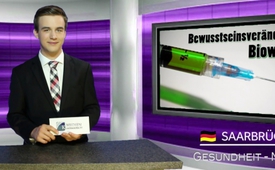 Bewusstseinsverändernde Biowaffen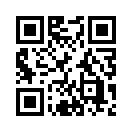 Aus einem aus dem Pentagon durchgesickerten Video aus dem Jahre 2005 und einem weiteren Dokument (Quarterly Fun Vax Review vom 1. Juni 2007) geht hervor, dass seit mindestens 8 Jahren Versuche an Menschen mit bewusstseinsverändernden Impfstoffen im Rahmen eines Projektes namens„FunVax“* stattgefunden haben sollen. Mittels dieser Impfstoffe sollen genmanipulierte Atemwegsviren spätestens seit 2007pandemieartig verbreitet worden sein. Aus dem Dokument gehen folgende Testmethoden zur Verbreitung hervor: Freisetzung in großer HöheBewusstseinsverändernte Biowaffen und ungewollte Massenimpfung.
Soll mit diesen Methoden unser spirituelles Empfinden nachhaltig verringert werden?
Aus einem aus dem Pentagon durchgesickerten Video aus dem Jahre 2005 und einem weiteren Dokument ( Quarterly FunVax Review vom 1. Juni 2007 )
geht hervor, dass seit mindestens 8 Jahren Versuche an Menschen mit bewusstseinsverändernten Impfstoffen im Rahmen eines Projektes namens &quot;FunVax&quot;* stattgefunden haben sollen. Mittels dieser Impfstoffe sollen genmanipulierte Atemwegsviren spätestens seit 2007 pandemieartig verbreitet worden sein. Aus dem Dokument gehen folgende Testmethoden zur Verbreitung hervor: Freisetzung in großer Höhe ( Chemtrails ), Freisetzung über die Wasserversorgung, Übertragung durch Insekten, Ausbreitung über ein Objekt am Boden ( wie Fahrzeug oder Flasche ), ...
und Infektionsausbreitung über Nahrungsversorgung durch Vieh oder Obst und Gemüse. Über eine Infektion im Atemtrakt sollen diese Viren nach Überwindung der Blut-Hirn-Schranke in den Gehirnzellen genetische - besonders spirituelle - Veranlagungen hemmen oder verringern.
Gezielt wird dabei namentlich auf das Gen &quot;VMAT2&quot;, das unter Molekularbiologen als das für spirituelle und religiöse Empfindungen oder Erlebnisse des Menschen verantwortliche Gen gilt. Entsprechen diese Aussagen der Wahrheit, handelt es sich hierbei um eine unfreiwillige Massenimpfung mit dem Zweck, gerade spirituelle und religiöse Menschen gezielt zu manipulieren.
Bleiben sie angesichts solcher Informationen nicht passiv und schauen sie bei diesen Entscheidungen nicht tatenlos zu. Jeder von uns kann etwas bewegen!
Auf Wiedersehenvon -Quellen:http://www.youtube.com/watch?v=-gfTqfVeLHw
http://www.wanttoknow.info/health/funvax070601.pdf
http://info.kopp-verlag.de/hintergruende/enthuellungen/mike-adams/6-staemme-aerosolierter-bewusstseinsveraendernder-impfstoffe-bereits-an-menschen-getestet.htmlDas könnte Sie auch interessieren:#Chemtrails - www.kla.tv/Chemtrails

#Biowaffe - www.kla.tv/BiowaffeKla.TV – Die anderen Nachrichten ... frei – unabhängig – unzensiert ...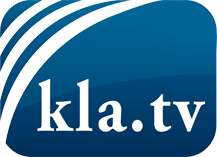 was die Medien nicht verschweigen sollten ...wenig Gehörtes vom Volk, für das Volk ...tägliche News ab 19:45 Uhr auf www.kla.tvDranbleiben lohnt sich!Kostenloses Abonnement mit wöchentlichen News per E-Mail erhalten Sie unter: www.kla.tv/aboSicherheitshinweis:Gegenstimmen werden leider immer weiter zensiert und unterdrückt. Solange wir nicht gemäß den Interessen und Ideologien der Systempresse berichten, müssen wir jederzeit damit rechnen, dass Vorwände gesucht werden, um Kla.TV zu sperren oder zu schaden.Vernetzen Sie sich darum heute noch internetunabhängig!
Klicken Sie hier: www.kla.tv/vernetzungLizenz:    Creative Commons-Lizenz mit Namensnennung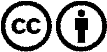 Verbreitung und Wiederaufbereitung ist mit Namensnennung erwünscht! Das Material darf jedoch nicht aus dem Kontext gerissen präsentiert werden. Mit öffentlichen Geldern (GEZ, Serafe, GIS, ...) finanzierte Institutionen ist die Verwendung ohne Rückfrage untersagt. Verstöße können strafrechtlich verfolgt werden.